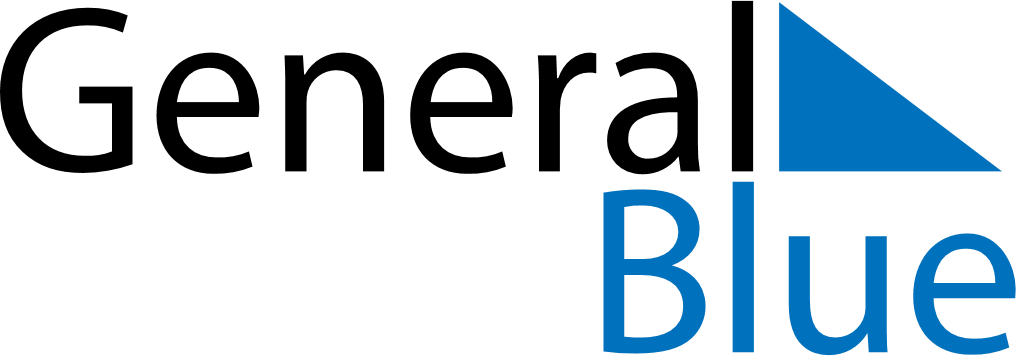 June 2018June 2018June 2018June 2018June 2018June 2018ChinaChinaChinaChinaChinaChinaSundayMondayTuesdayWednesdayThursdayFridaySaturday12Children’s Day34567891011121314151617181920212223Dragon Boat Festival24252627282930NOTES